Title to submission (Font: Arial, 14)Author A1,2* and Author B1,2 (Font: Arial, 10)
1) Organic Chemistry Department, Chemistry Institute, Federal University of Bahia UFBA, CEP 40170-290
2) National Institute of Science and Technology of Energy and Environmental, UFBA (Font: Arial, 9)
*e-mail: authorA@gmail.com (Font: Arial, 9)Keywords: Aldol reaction, synthesis stereoselective, organocatalysis. (Font: Arial, 9)ABSTRACTEnter a text with a maximum of 150 words (Font: Arial, 10).GRAPHICAL ABSTRACTEnter here a graphical abstract.ACKNOWLEDGEMENTSEnter here foundings and/or supports for work (Font: Arial, 10).REFERENCESUse ACS rules for references (Font: Arial, 8).Remember: your submission should fit within 1 page!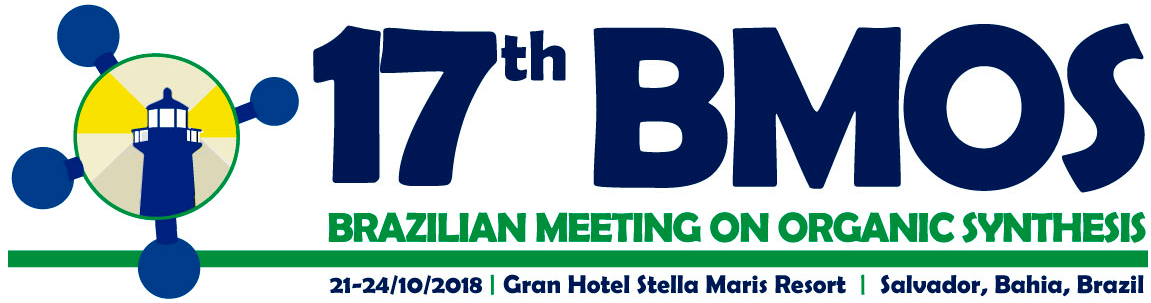 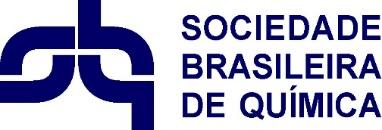 